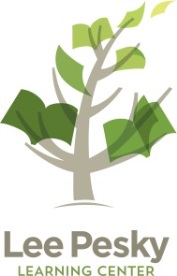 Self-Care IS Self-Regulation! 201Notes and Professional Resiliency PlanJulie Meek, LCSWSFTI 2019Workshop Notes:___________________________________________________________________________________________________________________________________________________________________________________________________________________________________________________________________________________________________________________________________________________________________________________________________________________________________________________________________________________________________________________________________________________________________________________________________________________________________________________________________________________________________________________________________________________________________________________________________________________________________________________________________________________________________________________________________________________________________________________________________________________________________________________________________________________________________________________________________________________________________________________________________________________________________________________________________________________________________________________________My motivation and accountability partners:Name:                           Email/Phone #:Name:                           Email/Phone #: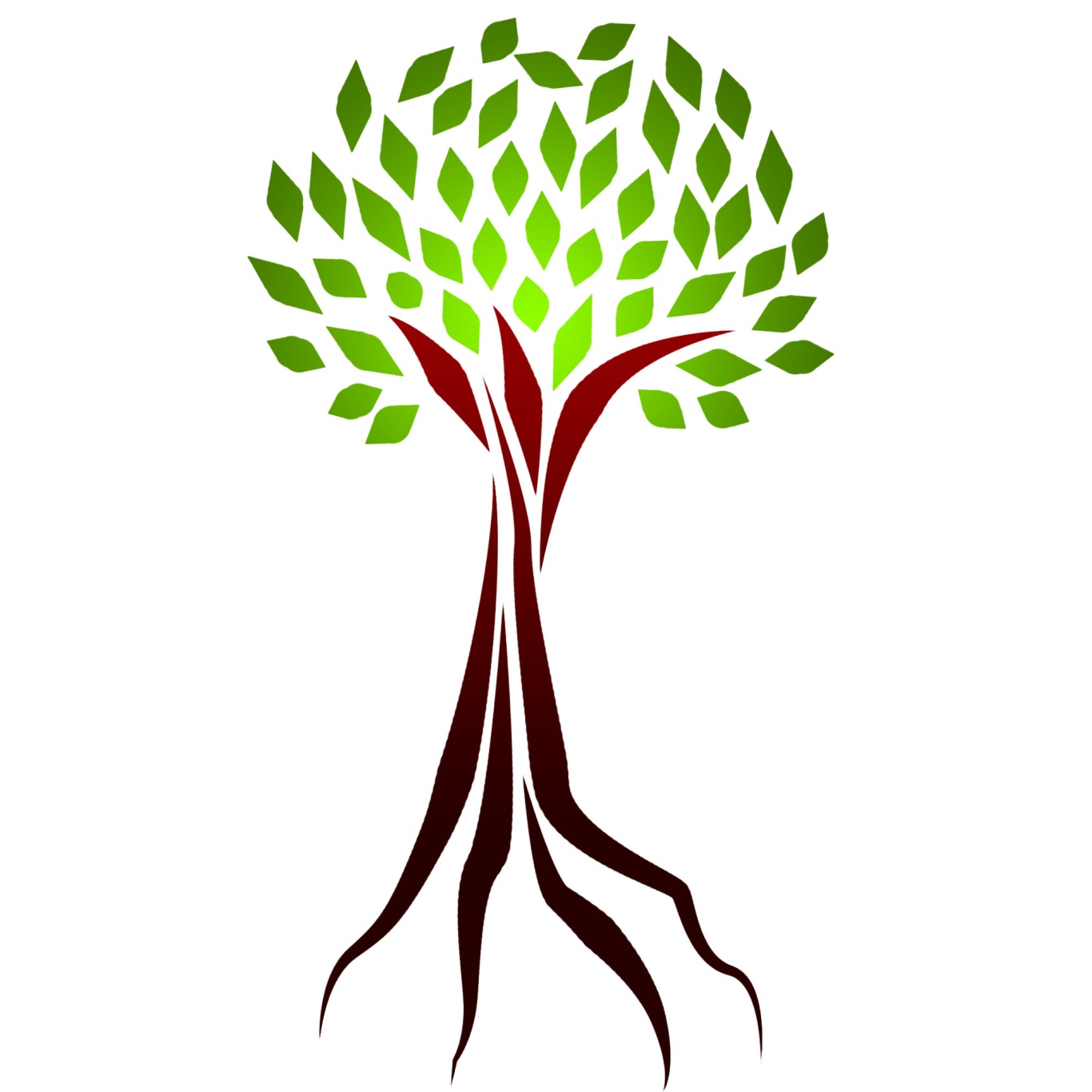 I commit to myself and my Professional Resiliency Plan!	Signature __________________________